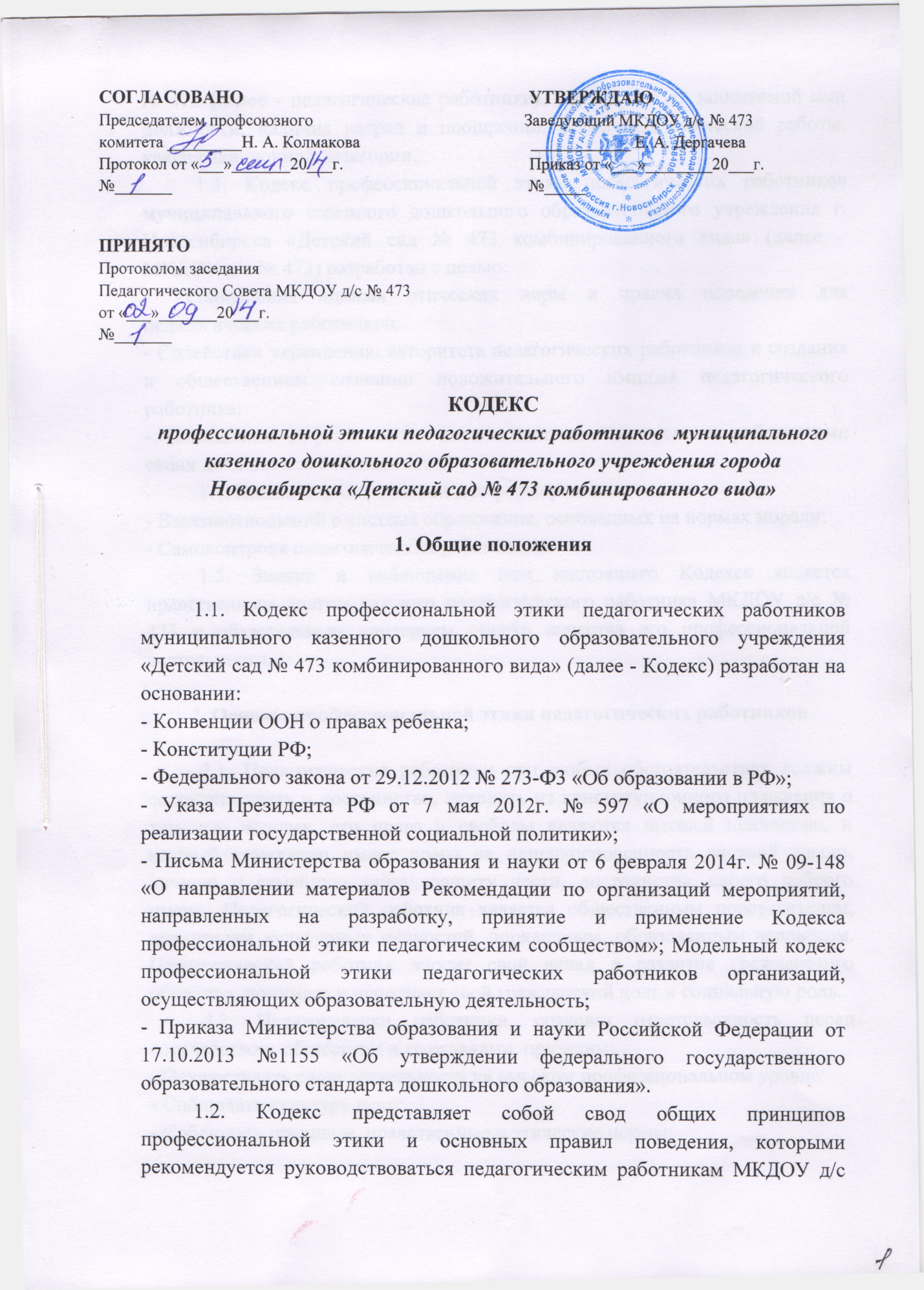 КОДЕКСпрофессиональной этики педагогических работников  муниципального казенного дошкольного образовательного учреждения города Новосибирска «Детский сад № 473 комбинированного вида»1. Общие положения	1.1. Кодекс профессиональной этики педагогических работников муниципального казенного дошкольного образовательного учреждения «Детский сад № 473 комбинированного вида» (далее - Кодекс) разработан на основании: - Конвенции ООН о правах ребенка; - Конституции РФ; - Федерального закона от 29.12.2012 № 273-Ф3 «Об образовании в РФ»; - Указа Президента РФ от 7 мая 2012г. № 597 «О мероприятиях по реализации государственной социальной политики»; - Письма Министерства образования и науки от 6 февраля 2014г. № 09-148 «О направлении материалов Рекомендации по организаций мероприятий, направленных на разработку, принятие и применение Кодекса профессиональной этики педагогическим сообществом»; Модельный кодекс профессиональной этики педагогических работников организаций, осуществляющих образовательную деятельность; - Приказа Министерства образования и науки Российской Федерации от 17.10.2013 №1155 «Об утверждении федерального государственного образовательного стандарта дошкольного образования». 	1.2. Кодекс представляет собой свод общих принципов профессиональной этики и основных правил поведения, которыми рекомендуется руководствоваться педагогическим работникам МКДОУ д/с № 473 (далее - педагогические работники), независимо от занимаемой ими должности, наличия наград и поощрений, стажа педагогической работы, квалификационной категории. 	1.3. Кодекс профессиональной этики педагогических работников муниципального казенного дошкольного образовательного учреждения г. Новосибирска «Детский сад № 473 комбинированного вида» (далее – МКДОУ д/с № 473) разработан с целью: - Установления единых этических норм и правил поведения для педагогических работников; - Содействия укреплению авторитета педагогических работников и создания в общественном сознании положительного имиджа педагогического работника; - Повышения эффективности выполнения педагогическими работниками своих должностных обязанностей. 	1.4. Кодекс служит основой для формирования: - Взаимоотношений в системе образования, основанных на нормах морали;  - Самоконтроля педагогических работников. 	1.5. Знание и соблюдение ном настоящего Кодекса является нравственным долгом каждого педагогического работника МКДОУ д/с № 473 и обязательным критерием оценки качества его профессиональной деятельности. 2. Основы профессиональной этики педагогических работников	2.1. Педагогические работники при любых обстоятельствах должны сохранять честь и достоинство, исходить из конституционного положения о том, что человек, его права и свободы являются высшей ценностью, и каждый гражданин имеет право на неприкосновенность частной жизни, личную и семейную тайну, защиту чести, достоинства, своего доброго имени. Педагогический работник является общественным просветителем, хранителем культурных ценностей, порядочным, образованным человеком. Педагогический работник вносит свой вклад в развитие гражданского общества, понимает и исполняет свой гражданский долг и социальную роль.	2.2. Педагогически работники, сознавая ответственность перед государством, обществом и гражданами, призваны: - Осуществлять свою деятельность на высоком профессиональном уровне;  - Соблюдать культуру речи; - Соблюдать правовые, нравственные и этические нормы;  - Служить для воспитанника образцом тактичного поведения, умения общаться, уважения к собеседнику, уважения в споре, справедливого, ровного и равного отношения ко всем обучающимся; - Уважать честь и достоинство воспитанников и других участников образовательных отношений; - Прилагать все усилия для защиты прав и законных интересов воспитанников, обязан защищать их от физического и (или) психологического насилия; принимает все возможные меры, чтобы уберечь их от сексуального домогательства и (или) насилия; - Применять педагогически обоснованные и обеспечивающие высокое качество образования форы, методы обучения и воспитания; - Учитывать особенности психофизического развития обучающихся и состояния их здоровья, соблюдать специальные условия, необходимые для получения образования лицами с ограниченными возможностями здоровья по принципу «не навреди»; - Стремиться к повышению мотивации к обучению у воспитанника, к укреплению в них веры в собственные силы и способности; - Проявлять внимательность, корректность к коллегам, обучающимся, их родителям (законным представителям); - Проявлять терпимость и уважение к традициям народов России и других государств, учитывать культурные и другие особенности различных этнических, социальных групп и конфессий, способствовать межнациональному и межконфессиональному согласию участников образовательного процесса; - Воздерживаться от поведения, которое могло бы вызвать сомнение в добросовестном исполнении педагогическим работником должностных обязанностей, а так же избегать конфликтных ситуаций, способных нанести ущерб его репутации или имиджу детского сада; - Помнить, что большинство обратившихся родителей (законных представителей) воспитанников, как правило, столкнулись с какими-либо трудностями, проблемами. От того, как их встретит и выслушает педагогический работник, какую окажет помощь, зависят их настроение и мнение о работниках и работе Учреждения, а так же психологический комфорт ребенка; - При недостатке полномочий педагогический работник должен сообщить родителям координаты полномочного лица; - Внешний вид педагогического работника при выполнении им должностных обязанностей должен соответствовать общепринятому деловому стилю, который отличает официальность, сдержанность, аккуратность. 	2.3. Педагогический работник не должен допускать: - любого вида высказываний и действий дискриминационного характера по признакам пола, возраста, расы, национальности, гражданства, языка, социального, имущественного или семейного положения, политических или религиозных предпочтений; - проявления лести, лицемерия, назойливости, лжи, лукавства; - угроз, грубости, пренебрежения, оскорбительных выражений или реплик, действий, препятствующих нормальному общению и провоцирующих противоправное поведение; - в общении с родителями (законными представителями), воспитанниками и коллегами ненормативную лексику, грубые и оскробительные выражения; - поспешности принятия решений, пренебрежения правовыми и (или) моральными нормами, использование средств, не соответствующих требованиям закона, нравственным принципам и нормам; - отождествления личности воспитанника с личностью и поведением его родителей; - отождествления личности воспитанника с его успехами (или неудачами) в освоении образовательной программы МКДОУ д/с № 473, творческими или спортивными достижениями; - пренебрежительных отзывов о деятельности своего ДОУ или проведения необоснованных сравнений его с другими дошкольными образовательными учреждениями; - преувеличение своей значимости и профессиональных возможности; - использовать имущество образовательного учреждения (помещения, мебель, компьютерную и телекоммуникационную технику, другое оборудование, почтовые услуги, транспортные средства, инструменты и материалы), а так же свое рабочее время для личных нужд; - манипулировать воспитанниками, злоупотреблять своим должностным положением, используя своих воспитанников для оказания каких-либо услуг или одолжений в личных целях; - передавать персональные данные о воспитаннике и его родителях (законных представителях) третьей стороне без письменного разрешения родителей (законных представителей); - разглашать сведения из личной жизни воспитанника и его семьи; - на собрании или в индивидуальных беседах унижать в любой форме воспитанников, которые имеют какие-либо нарушения, проблемы в психическом или физическом развитии; - использовать выражения, осуждающие поведение родителей (законных представителей); - выносить на обсуждение родителей конфиденциальную информацию с заседаний Педагогического совета, Общего собрания работников МКДОУ д/с № 473, приказов, распоряжений администрации; - обсуждать с родителями (законными представителями) своих коллег; - повышать голос на работников ДОУ, воспитанников и их родителей (законных представителей); - нарушать требования Устава и других локальных актов Учреждения; - оценивать и сравнивать материальное положение семей обучающихся; - сравнивать личностные качества воспитанников; - допускать оскорбления воспитанниками друг друга в своем присутствии; - допускать в любой форме оскорбления, относящиеся к национальной, религиозной принадлежности воспитанника; - применять к воспитаннику меры физического и психологического насилия; - посягать на личную собственность воспитанника; - пропагандировать собственные политические или религиозные убеждения среди воспитанников и их родителей (законных представителей); - воздерживаться от пренебрежительных отзывов о работе других педагогических работников или проведения необоснованного сравнения их работы со своей; - предвзятого и необъективного отношения к коллегам, обсуждения их недостатков и личной жизни; - пользоваться мобильным телефоном во время проведения непосредственно образовательной деятельности, режимных моментов и на любых официальных мероприятиях. 	2.4. Педагогические работники выполняют указания администрации и имеют право подвергнуть их сомнению в порядке, установленном действующим законодательством. 3. Заключительные положения	3.1. Нарушение педагогическим работником положений настоящего Кодекса рассматривается на заседаниях Педагогического совета и (или) Комиссии по урегулированию споров между участниками образовательных отношений. 	3.2. Соблюдение педагогическим работником положений Кодекса может учитываться при проведении аттестации педагогического работника на соответствие занимаемой должности, при применении дисциплинарных взысканий в случае совершения работником, выполняющим воспитательные функции, аморального поступка, несовместимого с продолжением данной работы, а так же при поощрении работников, добросовестно исполняющих должностные обязанности. 	3.3. При приеме на работу в образовательную организацию (до подписания трудового договора) руководитель обязан ознакомить педагогического работника под роспись с настоящим Кодексом.